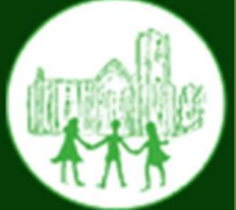 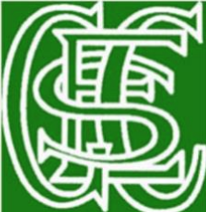 DayClubCost per sessionTimeYear Group /Max no’sClub instructorMondayBreakfast Club£4.008.00 – 8.45 amAllMrs WrayMondayFountains Clubhouse (Computing)£4.003.30pm – 5pmAllMiss StantonMondaySeekers Club once a month22nd April, 13th May, 10th June & 1st July. Free3.30 – 4.30pmAllRev. Ian KitchenTuesdayBreakfast Club£4.008.00 – 8.45 amAllMrs WrayTuesdayFountains Clubhouse (Construction)£4.003.30 – 5pmAllMiss StantonWednesdayBreakfast Club£4.008.00 – 8.45 amAllMrs WrayWednesdayFountains Clubhouse (Film night)£4.003.30- 5pmAllMiss StantonThursdayBreakfast Club£4.008.00 – 8.45 amAllMrs WrayThursdayMulti-sports Club£4.003.30 – 4.30pmY1 – Y6Mr WhitfordFridayBreakfast Club£4.008.00 – 8.45 amAllMrs WrayWhole SchoolMrs Micklefield is retiring at the end of summer term, after 25 years at Fountains Primary. Deer Shed Festival – Raffle Fundraiser. Children will bring tickets home after school today. There will be a Fountains Music concert on Tuesday 9th July, parents welcome.  Sports Day is Thursday 27th June, we hope you can come along!  Mrs Acheson sent an important update out about or collaboration with North Stainley Primary. https://www.grantleyfountains.co.uk/MAP.aspx?pid=SchoolNews_en-GB&aid=nny_424273553_259761068Mrs Barker sent an email out about our new celebration certificates. https://www.grantleyfountains.co.uk/MAP.aspx?pid=SchoolNews_en-GB&aid=nny_424360940_261140516Class 1Class 1 are going on a school trip next Tuesday (18th June) to Nosterfield Nature Reserve. Please pay/ consent for this on ParentPay asap. Children who usually have a school lunch will be provided with a packed lunch from the school kitchen, please let us know asap if your child would prefer to bring their own.  Class 3There a lots of dates coming up for class 3 this half term! Please have a look at Miss Roger’s email and get the dates in your diary https://www.grantleyfountains.co.uk/ClassPages.aspx?c=040PTA Plea: We are holding a meeting after school on Friday 28th June to hopefully recruit some new PTA members. Children are welcome to stay and play – we hope you can come along to support the school in any way you can.